T.C.TOROS ÜNİVERSİTESİGÜZEL SANATLAR TASARIM VE MİMARLIK FAKÜLTESİ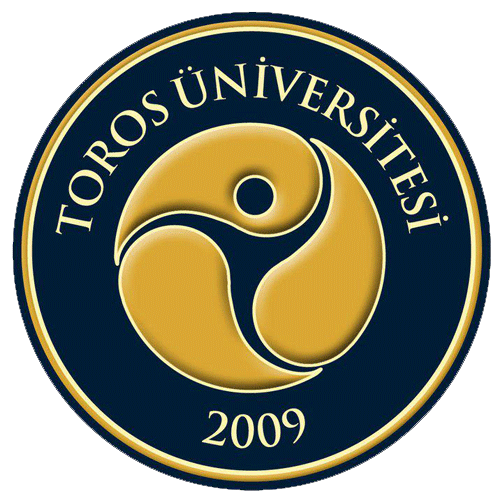 STRATEJİK PLAN(2017-2021)TEMMUZ 2017İÇİNDEKİLERSayfa1. TÜ GSTM FAKÜLTESİ'NİN TARİHÇESİ	42. TÜ GSTM FAKÜLTESİ'NİN MİSYONU	53. TÜ GSTM FAKÜLTESİ'NİN VİZYONU	54 TÜ GSTM FAKÜLTESİ'NİN TEMEL DEĞERLERİ	65. TÜ GSTM FAKÜLTESİ'NİN TEMEL POLİTİKALARI	76. DURUM ANALİZİ	10     A. PAYDAŞ ANALİZİ	10     B. İÇ ANALİZ VE ÇEVRE ANALİZİ	11          (1) GÜÇLÜ YÖNLER	12          (2) GELİŞTİRİLMESİ GEREKEN YÖNLER	12          (3) FIRSATLAR	12          (4) TEHDİTLER	137. STRATEJİK  AMAÇLAR-HEDEFLER-EYLEMLER-GÖSTERGELER	138. KRİTİK BAŞARI FAKTÖRLERİ	279. KRİTİK PERFORMANS GÖSTERGELERİ	28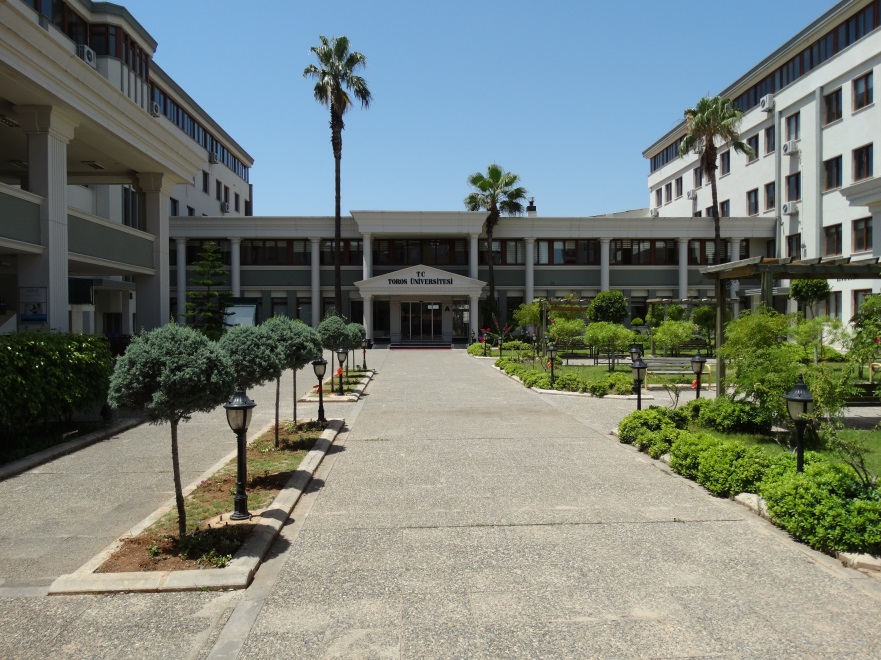 TABLO LİSTESİ       SayfaTablo 1. 	Fakülte Danışma Kurulu Önerileri	10Tablo 2. 	Fakülte Danışma Kurulu Eylem Planı	11Tablo 3. 	Stratejik Amaçlar ve Hedefler	13KISALTMALAR      BAP: Bilimsel Araştırma ProjeleriBEDEK: Bilimsel Etkinlikleri Destekleme KomisyonuGSTMF: Güzel Sanatlar Tasarım ve Mimarlık Fakültesi     MİM: Mimarlık BölümüICM: İç Mimarlık BölümüKOSGEB: Küçük ve Orta Ölçekli İşletmeleri Geliştirme ve Destekleme İdaresi Başkanlığı STK: Sivil Toplum Kuruluşu                                                                                                        TMMOB: Türk Mühendis ve Mimar Odaları Birliği                                                                     TÜBİTAK: Türkiye Bilimsel ve Teknolojik Araştırma KurumuDPT: Devlet Planlama Teşkilatı AB: Avrupa BirliğiSAN-TEZ: Sanayi TezleriTEYDEP : TÜBİTAK - Teknoloji ve Yenilik Destek Programları ARDEB: TÜBİTAK - Araştırma Destek Programları Başkanlığı TOROS ÜNİVERSİTESİ GÜZEL SANATLAR TASARIM VE MİMARLIK FAKÜLTESİ’NİN TARİHÇESİFakültemiz, 07 Temmuz 2009 tarihli ve 27281 sayılı Resmi Gazete’de yayımlanan 23.06.2009 tarihinde, TBMM’de kabul edilen 5913 sayılı Yüksek Öğretim Kurumları Teşkilatı Kanununda Değişiklik Yapılmasına Dair Kanun’un 1 inci maddesi ile 28.03.1983 tarih ve 2809 sayılı Yüksek Öğretim Kurumları Teşkilatı Kanunu’na eklenen Ek Madde 111 ile Mersin Eğitim Vakfı tarafından 2547 sayılı Yükseköğretim Kanununun vakıf yükseköğretim kurumlarına ilişkin hükümlerine tabi olmak üzere, kamu tüzel kişiliğine sahip Toros Üniversitesi adıyla bir vakıf üniversitesi ve bu Üniversitenin Rektörlüğüne bağlı olarak; Güzel Sanatlar Fakültesi olarak kurulmuştur. Fakültemizin adı 8 Nisan 2016 tarihli ve 29678 sayılı Resmi Gazete’de yayımlanan 2016/8700 sayılı Bakanlar Kurulu Kararı ile Güzel Sanatlar Tasarım ve Mimarlık Fakültesi olarak değişmiştir.Yükseköğretim Yürütme Kurulunun 29.03.2012 tarihli kararı ile Fakültemiz bünyesinde “Mimarlık”, “İç Mimarlık”, “Endüstri Ürünleri Tasarımı” , “Peyzaj Mimarlığı”,  “Müzik” ve “Sahne Sanatları” bölümleri açılmıştır. İlk öğrencisini 2012 yılında Mimarlık, Peyzaj Mimarlığı ve İç Mimarlık Bölümüne almıştır.Fakültemiz bünyesinde, Yükseköğretim Yürütme Kurulunun 30.01.2013 tarihli kararı ile “Grafik Tasarımı”, “Seramik ve Cam Tasarımı” ve “Tekstil ve Moda Tasarımı” bölümleri, 22.04.2014 tarihli kararı ile de “Şehir ve Bölge Planlama” bölümü açılmıştır.Yükseköğretim Yürütme Kurulunun 22.04.2014 tarihli kararı ile Bu bölümlerimizden “Peyzaj Mimarlığı Bölümünün” adı “Kentsel Tasarım ve Peyzaj Mimarisi” olarak değiştirilmiştir. Halihazırda Fakültemiz bünyesinde “Mimarlık”, “İç Mimarlık”, “Peyzaj Mimarlığı”, “Kentsel Tasarım ve Peyzaj Mimarisi”  bölümlerinde lisans düzeyinde öğretime devam edilmektedir. “Peyzaj Mimarlığı” ile “Kentsel Tasarım ve Peyzaj Mimarisi” bölümlerine 2014 yılından bu yana yeni öğrenci alınmamakta, mevcut öğrenciler ile eğitime devam edilmektedir. “Şehir ve Bölge Planlama Bölümü” ise 2015-2016 Eğitim-öğretim yılında öğrenci alınmış, ancak yerleşen öğrenci sayısının az olması nedeniyle bu bölüme yerleşen öğrenciler YÖK kararıyla Mimarlık Bölümüne yerleştirilmiştir. 2.	TOROS ÜNİVERSİTESİ GÜZEL SANATLAR TASARIM VE MİMARLIK FAKÜLTESİ’NİN MİSYONU Fakültemizin misyonu “eğitim, bilimsel araştırma, yenilikçilik ve girişimcilik ve topluma hizmet yoluyla, insani değerlerin geliştirilmesine, insan yaşamının iyileştirilmesine ve geleceğin tasarımına katkıda bulunmak”tır.Fakültemiz, bu misyonu doğrultusunda, kendisini eğitim, araştırma ve topluma hizmete adamış bir yüksek öğretim kurumuna bağlı akademik birimdir.Fakültemiz öğrencilerini; sorgulayıcı ve çözüm üretici düşünme becerileri ile donatmayı, yerel ve küresel sorunlara duyarlı kılmayı, uluslararası standartları karşılayabilecek şekilde bilimsel ve teknolojik gelişmeleri izleyen,  evrensel ve etik değerlere sahip bireyler olarak yetiştirmeyi amaçlar.Fakültemiz, misyonunu gerçekleştirmek için çeşitli kurum, kuruluş ve paydaşlarla işbirliği yaparak, etkin, yaratıcı ve sürekli öğrenmeye önem verir.Fakültemiz, çağdaş toplumun gereksinimi olan alanlarda ve mesleklerde yurt içinde ve yurt dışında aranan mezunlar yetiştirmeyi amaçlar.Fakültemiz, araştırmada ve lisans eğitiminde başarı düzeyi yüksek öğrenciler tarafından tercih edilen bir eğitim-öğretim kurumu olmayı hedefler.3.	TOROS ÜNİVERSİTESİ GÜZEL SANATLAR TASARIM VE MİMARLIK FAKÜLTESİ’NİN VİZYONUFakültemiz,  Üniversitemizin “geleceğin tasarımına katkıda bulunan, uluslararası düzeyde tanınmış bir üniversite” olma hedefi doğrultusunda faaliyet göstermektedir.Fakültemiz, bu amaca ulaşmak için; gelecek 10 yıl içinde, öğretim verdiği alanlarda, bilimsel araştırma, yayın ve öğretim kalitesi ile, Türkiye’nin önde gelen vakıf üniversitelerinin  Güzel Sanatlar, Tasarım ve Mimarlık fakülteleri arasına girmeyi hedeflemiştir.4.	TOROS ÜNİVERSİTESİ GÜZEL SANATLAR TASARIM VE MİMARLIK FAKÜLTESİ’NİN TEMEL DEĞERLERİFakültemiz, tüm çalışanlarının, tüm üniversite faaliyetlerinde, üniversitenin temel değerlerine uygun hareket etmesini ister ve bekler. Bu temel değerler şunlardır:Akademik mükemmeliyet ve akademik etkiYüksek kalitede eğitim ve araştırmaYaşamları değiştiren ve bilgiyi derinleştiren bilimYaratıcılık ve yenilikçilikGeleceğe odaklanmaKapsayıcılık, çeşitlilik, dürüstlük, açıklıkHoşgörü ve fikirlerin serbest değişimiToplumsal (sosyal) ve uluslararası yükümlülükHer bireyin yeteneğine ve bakış açısına saygıAkademik özgürlük ve sorumlulukEtik davranış, çağdaş ve evrensel değerlere saygıPaylaşılan yönetişimVizyoner liderlik Sürekli stratejik planlama, sürekli iyileştirmeSürdürülebilir üretkenlikÖrgütsel ve bireysel öğrenmeGüçlü altyapı ve sistemlerFakültemiz, çalışanlarına rehberlik etmek üzere, yukarıda sıralanan temel değerlerden şunlar anlaşılmaktadır:Akademik etki, Fakültelerde yürütülen eğitim, araştırma ve çalışmaların bilime, yaşama, sürdürülebilir kalkınmaya ve topluma yansıyan somut sonuçları olması demektir.Eğitim ve araştırmada doruk, eğitim ve araştırmanın uluslararası standartlarda, modern altyapı ve yöntemlerle, güçlü bir akademik kadro ile ve akademik etkisi olan alanlarda yapılması demektir.Yaşamları değiştiren ve anlamayı derinleştiren bilim, bilimsel değeri yüksek araştırma demektir.Yaratıcılık ve yenilikçilik bilimsel çıktıların yaşama aktarılması demektir. Yaratıcılık, yeni fikirler ve yeni çözümlerin gelişmesi için uygun bir akademik iklim yaratmak demektir.Geleceğe odaklanmak, uzun vadeli yükümlülüklere girmek demektir.Dinamizm ve gereksinimlere hızlı ve esnek cevap vermek demektir.Kapsayıcılık insana saygı, başkalarını dışlamamama, başka fikirlere saygı, hoşgörü, birlikte yaşama ve paylaşma demektir.Sosyal sorumluluk, topluma hizmet demektir.Örgütsel ve bireysel öğrenme; insan kaynaklarına değer vermeyi ve sistem perspektifini gerektirir, bilginin paylaşımı ve sistematik yöntemler kullanmak suretiyle örgütsel ve bireysel performansın arttırılması demektir.Sürdürülebilir üretkenlik, sonuçlara odaklanmak ve değer yaratmak demektir.Paylaşılan yönetişim iç ve dış paydaşların yönetişime etkin bir biçimde katılması demektir.Fakültemizin temel değerleri öğrenci merkezli, öğrenme yönelimli bir eğitsel ortam kurulmasını, bütün paydaşların gereksinimlerinin dengelenmesini ve yüksek akademik performansa ulaşılmasını öngörür.Fakültemizde kültürel çeşitliliğe önem verilir. Kültürel çeşitlilik için uluslararasılaşma dahil çeşitli yöntemler kullanılır.Örgütsel ve bireysel öğrenme ve sürekli üretkenlik temel değerlerinin bir uzantısı kalite kültürüdür. Fakültemiz kurumsal kültürün bir parçası olarak kaliteye önem verir.Örgütsel ve bireysel öğrenme ve sürdürülebilir üretkenlik temel değerlerinin bir diğer uzantısı insan kaynaklarının geliştirilmesidir. Fakültemiz insan kaynaklarının geliştirilmesini sürekli iyileştirmenin bir parçası olarak görür.5.	TOROS ÜNİVERSİTESİ GÜZEL SANATLAR TASARIM VE MİMARLIK FAKÜLTESİ’NİN TEMEL POLİTİKALARIÜniversitemizin  “Geleceğin tasarımına katkıda bulunan, uluslararası düzeyde tanınmış bir üniversite olmak” vizyonu ile yola çıkan Fakültemizin ilkeleri aşağıdaki şekildedir:Seçilmiş akademik ve yeni disiplinler arası alanlarda gelişmeye önem verir.Öğrencilerini hızla değişen dünyada gerekli bilgi, beceri ve deneyimlerle donatır. İşbirliği yapan ve paylaşan, kendilerini kapsayıcı olmaya adamış akademisyenlerden oluşan bir akademik topluluk geliştirmeyi hedefler.Yerele öncelik vererek ihmal etmeden evrensel düzeyde eğitim, araştırma ve kültürel kuruluşlar ile ilişkiler geliştirmeye önem verir. Ülke ve dünya sorunlarına duyarlılık ve farkındalık yaratır.Fakültemiz, hem misyonunun gereği olarak hem de vizyonunu ve buna bağlı stratejik amaçlarıyla hedeflerini gerçekleştirmek için, aşağıdaki temel politikaları uygulamayı esas almaktadır:	a.	Eğitim ve Öğretimde Uluslararası Kalite: Fakültemiz, tüm akademik birimlerinde; ders programlarının oluşturulmasında, ders içeriklerinin hazırlanmasında ve derslerin işlenmesinde uluslararası kalite düzeylerini esas almaktadır. Böylece, Fakültemiz mezunları, onlara kazandırılacak bilgi ve becerilerle, sadece ulusal boyutta değil, uluslararası ölçekte aranan yetenekler haline geleceklerdir. Bu politikanın gereği olarak, öğrencilerin teorik bilgilerle donatılmasının yanı sıra, çalışma dünyasının ve teknolojik gelişmelerin gerektirdiği yeteneklerle de donatılması esastır.  Bu nedenle, güçlü bir eğitimin gerektirdiği tüm bileşenlerin (öğretim elemanı, ders tasarımı, ders araç ve gereçleri, kütüphane, uygulama ortamları gibi) eksiksiz sağlanması için uygun önlemler alınacaktır.	b.	Araştırma ve Yayın: Fakültemiz, araştırmacı bir Fakülte kimliği kazanmayı hedeflemektedir. Bu kapsamda vizyonu doğrultusunda, en az bir bilimsel alanda, gelecek 10 yıl sonunda, araştırmalarıyla ve yayınlarıyla tanınır bir üniversite olmalıdır. Bu politikanın uygulanmasının asli unsuru öğretim elemanları ve araştırma destek sisteminin etkin bir şekilde işletilmesine devam edilmesidir. Araştırmaların topluma ve bilime katkı sağlaması için, Fakültenin, çeşitli toplum kesimleri ile sürekli ilişki içinde olması ve ortak projeler yürütmesi bu politikanın başarı şansını yükseltecektir. Bu amaçla, danışma kurullarının faaliyetlerine özen gösterilecektir. Ayrıca, öğretim süreci içinde, öğrencilerin hazırlayacakları projelerin bu tip ortak konulara yönlendirilmesi de söz konusu politikanın başarısına katkıda bulunacaktır. 	c.	Öğretim Kadrosunun Geliştirilmesi: Güçlü bir eğitimin en başta gelen unsuru yeterli ve yetkin öğretim elemanlarıdır. Bu kadro, etkin iç süreçlerle desteklenecektir. Fakültemiz, tüm akademik kadronun kendilerini geliştirmeleri için her türlü ortamı hazırlamak ve katkıyı sağlamak amacındadır.	d.	Öğrencilerin Kendini Geliştirmesi: Fakültemiz, toplumun en değerli varlığı olan gençliği, toplum hizmetine hazırlamakla yükümlü olduğunun güçlü bilincine sahiptir Fakültemiz, misyonu öğrencilere mesleki bilgi ve görgü kazandırmanın yanı sıra, öğrencilerin kendi yeteneklerinin farkına varmasını ve bunları geliştirme fırsatlarıyla donatılmasını sağlamaktır. Bu politika doğrultusunda, öğrencilerin kültür, sanat ve spor alanlarındaki topluluk oluşturma ve toplulukları çeşitli faaliyetlerle canlı tutma çabaları desteklenecektir.	e.	Toplumsal Sorumluluk: Toplumun kaynaklarını kullandığının bilincinde olan Fakültemiz, toplumdan aldığını daha fazlasıyla topluma verebilmek için, içinde bulunduğu toplumun sorunlarına ilgi göstermek, araştırmak ve çözüm önerileri geliştirmek zorunda olduğuna gönülden inanmaktadır. Bu nedenle, Fakültemiz, toplumsal araştırmalar yapmak üzere, toplum yöneticileri ile yakın bir işbirliği içinde, önemli ve öncelikli olduğu değerlendirilen alanlarda, araştırma ve uygulama merkezleri kurmak ve etkin bir şekilde işletmek kararlılığındadır.	f.	Üniversite-Sanayi İşbirliği: Fakültemiz, öncelikle bölgesindeki sektörlerle işbirliğini artırmak ve ortak projeler yürütmek amacındadır. Böylelikle akademik bilgi ve tecrübe birikimini uygun ve öncelikli sektörlerle paylaşarak, iş dünyasının sorunlarına çözüm bulma yönünde sürekli bir çaba içinde olmak kararlılığındadır.	g.	Çevrenin Korunması ve Geliştirilmesi: Çevremizi çocuklarımızdan ödünç alarak kullandığımız gerçeği ve onlara yaşanabilir bir gelecek oluşturma ve  çevre yaratma bilinciyle Fakültemiz,  her faaliyetinde çevrenin korunmasını ve geliştirilmesini öncelikli konu olarak dikkate alacaktır. 	h.	Tanıtım: Fakültemiz, ulusal ve uluslararası düzeydeki tanınma derecesinin yükseltilmesi ve üniversiteler arasında saygın bir yer kazanabilmesi, akademik performansının yanı sıra toplumsal performansı ile de yakından ilgilidir. Bu nedenle, Fakültemizin, akademik çalışmaların yanı sıra, öğretim elemanları ve öğrencileriyle çeşitli sosyal ve kültürel boyuttaki toplumsal faaliyetlere de katılması, katkı sağlaması ve bu faaliyetleri kendine çekmesi, tanıtım açısından gereklidir. Ayrıca, Fakültemizin yapacağı çeşitli çalışmalarla yerel, ulusal ve uluslararası medyada yer alması, üniversitenin bilinirliğini ve tanınırlığını artıracaktır.6.	DURUM ANALİZİ	A.	PAYDAŞ ANALİZİ27/09/2016 tarih ve 5/34 saylı Üniversite Senato Kararı ile “Toros Üniversitesi Enstitü, Fakülte, Yüksekokul ve Meslek Yüksekokulu Danışma Kurulu Esasları” oluşturulmuş ve yürürlüğe geçmiştir. Bu esasların doğrultusunda; Fakültemizin akademik birimlerince kamu ve özel sektör kuruluşlarıyla işbirliği sağlamak ve sürdürebilmek amacıyla kendilerine özgü Danışma Kurullarını oluşturulmuş ve kurulların çalışma ilkeleri belirlenmiştir.Fakültemiz ve akademik birim bazındaki danışma kurulları aracılığı ile dış paydaş (meslek odaları, mesleki dernekler, diğer üniversiteler vb.) önerileri/görüşleri gözönünde bulundurularak, müfredatlarda geliştirme çalışmaları yapılmaktadır. Diğer taraftan dış paydaş olarak tüm üniversiteleri kapsayan Dekanlar Konseyi, Bölüm Başkanları Konseyi gibi kurulların önerileri doğrultusunda da iyileştirmeler yapılabilmektedir.Fakültemiz stratejik plan döneminde her yıl güncelleyerek devam ettireceği Danışma Kurulu faaliyetleri kapsamında, başlangıç olarak, adı geçen kurulda yer alan/temsil edilen dış paydaşlarımız aşağıda belirtilmiştir:Dış paydaşlarımızla yapılan koordinasyon sonucunda, Fakültemizin 2017-2020 Stratejik Planı’ndaki hedefler arasında yer almak üzere belirlenen öneriler ve bu önerilere dayalı eylem planı aşağıdaki tablolarda yer almaktadır.	B.	İÇ ANALİZ VE ÇEVRE ANALİZİFakültemiz bünyesinde halen “Mimarlık”, “İç Mimarlık”, “Peyzaj Mimarlığı” ve “Kentsel Tasarım ve Peyzaj Mimarisi”  bölümleri öğrencili olarak faaliyetlerini sürdürmektedir. 2016-2017 Eğitim-Öğretim Yılı itibariye (01 Haziran 2017 tarihi itibariyle) Fakültemiz Mimarlık Bölümünde 337, İç Mimarlık Bölümünde 294, Peyzaj Mimarlığı Bölümünde 6 ve Kentsel Tasarım ve Peyzaj Mimarisi bölümünde 5 olmak üzere toplamda 642 öğrenci ile eğitime devam etmektedir.	(1)	GÜÇLÜ YÖNLER		(1)	Şehir üniversitesi olmanın avantajları,		(2)	Katılımcı, yenilikçi ve girişimciliğe önem vermesi,                        (3)       Genç ve gelişmekte olan bir fakülte olmak.	         	(4)	Araştırma, yayın, proje ile diğer bilimsel ve akademik faaliyetlerin desteklenmesi konusunda gerekli altyapıya sahip olması,	         	(5)	Bölgesel kalkınma odaklı eğitim-öğretim ve araştırma stratejisini  benimsemesi,		(6)	Paydaşlarla etkin ve verimli bir iletişim içinde olmak,	(7)      Sayısal ve niteliksel sürekli gelişim içinde olan güçlü bir akademik kadronun varlığı,	(8)        Kurucu Vakfın Üniversite faaliyetlerine yakın ilgisi ve sürekli desteği.	(2)	GELİŞTİRİLMESİ GEREKEN YÖNLER(1)	Bazı bölümlerdeki Akademik kadronun daha güçlü ve yeterli hale getirilmesi,		(2)	Ulusal ve uluslararası düzeyde akademik faaliyet sayısının artırılması,		(3)	Araştırma ve yayın sayısının artırılması,		(4)	Fakülte bölümlerinin tercih edilirlik düzeyinin yükseltilmesi,		(5)	Kurumsal kimliğin ve aidiyet duygusunun güçlendirilmesi (öğrencilerde “Toros Üniversiteli” olma duygusunun güçlü bir şekilde oluşturulması ve kalıcı kılınması),		(6)	Öğrenci topluluklarının üye sayısı ve faaliyet yoğunluğu ile üye sayısının artırılması,		(7)	Mezunlarla iletişimin geliştirilmesi,		(8)	Üniversiteyi tercih eden öğrenci niteliğinin yükseltilmesi,		(9)	Üniversitenin ulusal ve uluslararası ölçekte tanınırlığının artırılması,	(3)	FIRSATLAR		(1)	Bölgenin tarihi yapılarının yanı sıra, şehircilik olarak gelişme potansiyelinin var olması,		(2)	Doğu Akdenizin lider bir kenti olması nedeni ile çekici olması,		(3)	Vakıf üniversitelerine olan talebin artarak devam etmesi,		(4)	Bölgedeki tüm sektör ve kuruluşların üniversite ile işbirliğine açık olması,                       (5)        Bölgemizin toplumsal gelişim potansiyelinin yüksek olması(4)	TEHDİTLER		(1)	İlgili yasa ve mevzuatda hızlı ve yeni yükümlülükler getiren değişiklikler,		(2)	Kaynak tahsisinde yaşanabilecek darboğazlar.7.	STRATEJİK  AMAÇLAR-HEDEFLER-EYLEMLER-GÖSTERGELERÜniversitemizin 2017-2021 Stratejik Planının ana yapısını oluşturan stratejik amaçlar ve hedeflerine bağlantılı olarak Fakültemiz 2017-2021 Stratejik Amaç ve Hedefleri ile eylem ve göstergeleri aşağıdaki Tablo 3'de verilmiştir. Tablo 3. Stratejik Amaçlar ve Hedefler8.	KRİTİK BAŞARI FAKTÖRLERİPlan dönemi için belirlenen stratejik amaçlara ve hedeflere ulaşabilmek için Fakültemizin aşağıdaki kritik başarı faktörlerini etkin bir şekilde uygulanması esastır.a.	Stratejik planlamanın bir içsel yetenek haline getirilmesi ve hedeflerin paylaşılması,b.	Performans değerlendirme sisteminin işletilmesi,c.	Paydaşlarla sürekli artan ve gelişen bir iletişim ve işbirliği içinde olunması,d.	Kurumsal kültürün ve aidiyet duygusunun geliştirilmesi ve pekiştirilmesi,e.	Öğretim elemanlarının hem kendilerini ve hem de üstlendikleri akademik sorumlulukların temelini, alanlarındaki bilgi ve teknolojinin gelişimine, ülkenin ve sektörlerin değişen gereksinimlerine ve meslek alanlarındaki değişimlere uygun olarak,  sürekli geliştirmeleri ve iyileştirmeleri,f.	Bölümlerde ihtisas derslerinin sayısını artırarak bölümlerde müfredatın güçlü hale getirilmesi,g.	Bölümler arası ortak derslerin yeniden değerlendirilmesi ve müfredatın güncellenmesi,h.	“Öğretim Üyesi-Araştırma Görevlisi” ikili/çoklu araştırma ekipleri kurulması ve fakültenin ortak araştırma potansiyelinin en yüksek düzeyde harekete geçirilmesi,9.	KRİTİK PERFORMANS GÖSTERGELERİFakültemizin stratejik amaçlar doğrultusunda, değişim ve gelişimini görebilmek için aşağıdaki kritik performans göstergelerindeki değişim yakından ve sürekli izlenecektir:	a.	Uluslararası düzeyde yayın sayısı (makale, kitap, bildiri, araştırma raporu, inceleme)	b.	Akredite olan bölüm/program sayısı veya kalite belge sayısı,	c.	Fakültemizi tercih eden öğrencilerin sıralamadaki yerleri	d.	Toplumsal sorumluluk projelerinin sayısı,	e.	Yerel ve ulusal basında akademik başarılarla yer alma sayısı,	f.	Sivil, kamu ve sanayi sektörü ile yürütülen ortak projelerin sayısı,	g.	Mezunların işe girme oranı,	h.	Mezunların girdikleri işlerin ve firmaların niteliği,	i.	Fakültemizin sıralamasındaki yer değişimi,j. Bölüm müfredatlarının dünyanın ileri üniversitelerinin müfredatları ile karşılaştırılarak kesişim ve farklılıkların belirlenmesi,k. Öğretim üyesi ve araştırma görevlisi ekipleri oluşturarak projeler yazması nicel ve niteliksel olarak her yıl değerlendirilecektir.Fakültemiz Dış Paydaş Danışma Kurulu ÜyeleriFakültemiz Dış Paydaş Danışma Kurulu ÜyeleriFakültemiz Dış Paydaş Danışma Kurulu ÜyeleriUnvanı Adı ve SoyadıKurumuGöreviÖmer SAKARTMMOB Mimarlar Odası Mersin Şubesi TemsilcisiSektör TemsilcisiBurçin KÖKSALTMMOB İç Mimarlar Odası Mersin Şubesi TemsilcisiSektör TemsilcisiMustafa SOLAKMersin Büyük Şehir Belediyesi İmar ve Şehircilik Dairesi TemsilcisiSektör TemsilcisiNida NAYÇI  Mersin Kent Konseyi ‘’Kent ve Çevre ‘’ Çalışma Grubu TemsilcisiSektör TemsilcisiEyüp DİNÇMersin Kent Konseyi ‘’Kültür ve Sanat’’ Çalışma Grubu TemsilcisiSektör TemsilcisiTablo 1. Fakülte Danışma Kurulu ÖnerileriTablo 1. Fakülte Danışma Kurulu Önerileri1Fakültemizde verilen eğitim alanlarında şehrimizde faaliyette bulunan kurum ve kuruluş temsilcilerinin ilgili bölümlerle birlikte çalışmaları, öğrencilerin proje derslerindeki jürilere katılmaları için Fakülte Dekanlığınca gerekli çalışmanın yapılması.2Fakültemiz öğrencilerinin şehri ve çevreyi görmesi ve tanıması için, özellikle şehrimizde olmak üzere ülkemizdeki önemli mimari ve tarihi yerlere yerel kuruluşlar birlikte teknik geziler düzenlenmesi.  3Mersin’de kentsel miras ve kentsel mimarinin korunması için Üniversite ve yerel kuruluşlarla ortaklaşa projeler üretilmesi için gerekli hazırlıklara başlanılması.4Danışma Kuruluna şehirden ilgili alanlardaki diğer kuruluş temsilcilerinin de dahil edilmesi için Fakülte Dekanlığınca gerekli çalışmanın yapılması.5Fakülte öğrencilerinin uygulama eğitimi için Yenişehir Belediyesi ile Üniversite arasında bir iş birliği protokolü yapılması için gerekli hazırlıklara başlanılması.6Üniversite Danışma Kuruluna Mezun Öğrenci Temsilcisi olarak İç Mimarlık Mezunu Ozan KAPLAN’ın önerilmesi.Tablo 2. Fakülte Danışma Kurulu Eylem PlanıTablo 2. Fakülte Danışma Kurulu Eylem PlanıTablo 2. Fakülte Danışma Kurulu Eylem PlanıTablo 2. Fakülte Danışma Kurulu Eylem PlanıEy/Plan NoEylem/PlanGörevlerGözden Geçirme1Fakültemizde verilen eğitim alanlarında şehrimizde faaliyette bulunan kurum ve kuruluş temsilcilerinin ilgili bölümlerle birlikte çalışmaları, öğrencilerin proje derslerindeki jürilere katılmaları için Fakülte Dekanlığınca gerekli çalışmanın yapılması.Öğr. Gör. Meltem AKYÜREK15.12.20162Fakültemiz öğrencilerinin şehri ve çevreyi görmesi ve tanıması için, özellikle şehrimizde olmak üzere ülkemizdeki önemli mimari ve tarihi yerlere yerel kuruluşlar birlikte teknik geziler düzenlenmesi.  Öğr. Gör. Başak YÜNCÜ10.12.20163Mersin’de kentsel miras ve kentsel mimarinin korunması için Üniversite ve yerel kuruluşlarla ortaklaşa projeler üretilmesi için gerekli hazırlıklara başlanılması.Öğr. Gör. Ayşe İNCE15.12.20164Danışma Kuruluna şehirden ilgili alanlardaki diğer kuruluş temsilcilerinin de dahil edilmesi için Fakülte Dekanlığınca gerekli çalışmanın yapılması.Öğr. Gör. Burak TAŞERİMEZ15.12.20165Fakülte öğrencilerinin uygulama eğitimi için Yenişehir Belediyesi ile Üniversite arasında bir iş birliği protokolü yapılması için gerekli hazırlıklara başlanılması.Öğr. Gör. Yeliz ÇERMİKLİ BULUKLU15.12.2016ÜNİVERSİTESTRATEJİK AMAÇLARÜNİVERSİTE ve FAKÜLEHEDEFLERİÜNİVERSİTEve FAKÜLTEEYLEMLERİÜNİVERSİTE ve FAKÜLTE GÖSTERGELERİ2017-2021 BÖLÜM EYLEMLERİGÖSTERGELERSTRATEJİK AMAÇ 1Uluslararası nitelikte eğitim, öğretim ve araştırma yapmakHEDEF 1.1Eğitim-öğretim ve araştırma fiziki ve teknik altyapısının geliştirilmesiFAKÜLTE HEDEFİ: Sadece GSTMF'ye ait hizmet verecek idari, akademik birimler ile eğitim mekanlarını içeren bir fiziksel yapılanmayı sağlamak amacıyla mekan temin ve tesisi EYLEM 1.1.1Öğrenci başına düşen kapalı alanın artırılmasıFAKÜLTE EYLEMİ:GSTMF'ye ait  mevcut kapalı mekanların nicelik ve niteliğinin arttırılmasıGÖSTERGE 1.1.1.1Öğrenci başına mevcut kapalı alanın yüzde 20 artırılmasıFAKÜLTE GÖSTERGESİ:GSTMF'nin fiziksel mekan kapasitesini 5 yıl içinde kademeli olarak yüzde 20 arttırmak.EYLEM 1.1.1.1. MİM.1MİM Bölümü fiziksel mekanlarını 5 yıl içinde kademeli olarak yüzde 20 arttırmak. EYLEM 1.1.1.1. İCM.1İCM Bölümü fiziksel mekanlarını 5 yıl içinde kademeli olarak yüzde 20 arttırmak. 5 yıl sonunda GSTMF’nin;-m2/kişi Derslik alanının %20 artması.-m2/kişi Tasarım Stüdyosu alanının %20 artması.-CAD Laboratuvarı kurulmuş olması.-Tasarım / Uygulama Atölyesi kurulmuş olması.-Fakülte Kitaplığı kurulmuş olması.STRATEJİK AMAÇ 1Uluslararası nitelikte eğitim, öğretim ve araştırma yapmakHEDEF 1.1Eğitim-öğretim ve araştırma fiziki ve teknik altyapısının geliştirilmesiFAKÜLTE HEDEFİ: Sadece GSTMF'ye ait hizmet verecek idari, akademik birimler ile eğitim mekanlarını içeren bir fiziksel yapılanmayı sağlamak amacıyla mekan temin ve tesisi EYLEM 1.1.2Bölüm/ana bilim dalları ihtiyaçlarına uygun tam donanımlı özel derslikler oluşturulması FAKÜLTE EYLEMİ:GSTMF bölümlerinin kendilerine özgü ders programlarını gerçekleştirmelerine yönelik mekan ve teknik altyapı ihtiyacını brlirlemek. GÖSTERGE 1.1.2.2Teknolojik donanımın bölüm/ana bilim dalı ihtiyaçlarını karşılama derecesiEYLEM  1.1.2.2.MİM.1- CAD laboratuvarı için yeterli donanımda bilgisayar ve lisanslı yazılım temin edilmesi. EYLEM 1.1.2.2.İCM.1- Tasarım / Uygulama atölyesi kurulması.CAD laboratuvarı için: -60 adet yeterli donanımda bilgisayar ve lisanslı yazılım temin edilmesi. - Tasarım / Uygulama atölyesi için: *1 adet Laser Cutting, *1 adet CNC Milling, *1adet 3D printing temin edilmesi.STRATEJİK AMAÇ 1Uluslararası nitelikte eğitim, öğretim ve araştırma yapmakHEDEF 1.1Eğitim-öğretim ve araştırma fiziki ve teknik altyapısının geliştirilmesiFAKÜLTE HEDEFİ: Sadece GSTMF'ye ait hizmet verecek idari, akademik birimler ile eğitim mekanlarını içeren bir fiziksel yapılanmayı sağlamak amacıyla mekan temin ve tesisi EYLEM 1.1.3Öğrenci başına düşen bilgisayar sayısını ve internete erişim kapasitesini artırmakGÖSTERGE 1.1.3.1Kampüs genelinde kablosuz erişim hızıEYLEM 1.1.3.1.MİM.1Mimarlık bölümü öğrencilerinin kampüs genelinde kablosuz erişimi kullanma oranını artırmakEYLEM 1.1.3.1.İCM.1İç Mimarlık bölümü öğrencilerinin kampüs genelinde kablosuz erişimi kullanma oranını artırmakÖğrenci anketleriyle durum belirlemeSTRATEJİK AMAÇ 1Uluslararası nitelikte eğitim, öğretim ve araştırma yapmakHEDEF 1.1Eğitim-öğretim ve araştırma fiziki ve teknik altyapısının geliştirilmesiFAKÜLTE HEDEFİ: Sadece GSTMF'ye ait hizmet verecek idari, akademik birimler ile eğitim mekanlarını içeren bir fiziksel yapılanmayı sağlamak amacıyla mekan temin ve tesisi EYLEM 1.1.3Öğrenci başına düşen bilgisayar sayısını ve internete erişim kapasitesini artırmakGÖSTERGE 1.1.3.2Öğrenci kullanımına sunulan bilgisayar sayısı ve öğrenci başına düşen bilgisayar oranıEYLEM 1.1.3.2.MİM.1Mimarlık bölümü öğrencilerinin, öğrenci kullanımına sunulan bilgisayarlardan yararlanma oranını artırmakEYLEM 1.1.3.2.İCM.1İç Mimarlık bölümü öğrencilerinin, öğrenci kullanımına sunulan bilgisayarlardan yararlanma oranını artırmak-Öğrenci anketleriyle durum belirleme-Öğrenci kullanımına sunulan bilgisayar sayısı-Öğrenci başına düşen bilgisayar oranıSTRATEJİK AMAÇ 1Uluslararası nitelikte eğitim, öğretim ve araştırma yapmakHEDEF 1.1Eğitim-öğretim ve araştırma fiziki ve teknik altyapısının geliştirilmesiFAKÜLTE HEDEFİ: Sadece GSTMF'ye ait hizmet verecek idari, akademik birimler ile eğitim mekanlarını içeren bir fiziksel yapılanmayı sağlamak amacıyla mekan temin ve tesisi EYLEM 1.1.4Kütüphane olanaklarının geliştirilmesiGÖSTERGE 1.1.4.1Her yıl kitap sayısının yüzde 10 artırılmasıEYLEM 1.1.4.1.MİM.1Mimarlık alanında,  her yıl, güncel ders kitabı ve destekleyici kitaplar olmak üzere, en az 10 adet basılı ve/veya elektronik kitap sağlanması için kütüphaneye öneri sunulması.EYLEM 1.1.4.1.İCM.1İç Mimarlık alanında,  her yıl, güncel ders kitabı ve destekleyici kitaplar olmak üzere, en az 10 adet basılı ve/veya elektronik kitap sağlanması için kütüphaneye öneri sunulması.Mimarlık ve İç Mimarlık alanlarında üniversitemiz kütüphanesine kazandırılan basılı ve elektronik kitap sayılarıSTRATEJİK AMAÇ 1Uluslararası nitelikte eğitim, öğretim ve araştırma yapmakHEDEF 1.1Eğitim-öğretim ve araştırma fiziki ve teknik altyapısının geliştirilmesiFAKÜLTE HEDEFİ: Sadece GSTMF'ye ait hizmet verecek idari, akademik birimler ile eğitim mekanlarını içeren bir fiziksel yapılanmayı sağlamak amacıyla mekan temin ve tesisi EYLEM 1.1.4Kütüphane olanaklarının geliştirilmesiGÖSTERGE 1.1.4.2Kütüphane abonelik sayısı ve abone olunan ortamların niteliğiEYLEM 1.1.4.2.MİM.1Her yıl, Mimarlık alanda etkili en az 2 dergi aboneliğiEYLEM 1.1.4.2.MİM.1Her yıl, İç Mimarlık alanda etkili en az 2 dergi aboneliği-Önerilen dergi sayısı.-Abone olunan dergi sayısı.STRATEJİK AMAÇ 1Uluslararası nitelikte eğitim, öğretim ve araştırma yapmakHEDEF 1.1Eğitim-öğretim ve araştırma fiziki ve teknik altyapısının geliştirilmesiFAKÜLTE HEDEFİ: Sadece GSTMF'ye ait hizmet verecek idari, akademik birimler ile eğitim mekanlarını içeren bir fiziksel yapılanmayı sağlamak amacıyla mekan temin ve tesisi EYLEM 1.1.4Kütüphane olanaklarının geliştirilmesiGÖSTERGE 1.1.4.3Kütüphane kullanım oranlarıEYLEM 1.1.4.3.MİM.1Bölüm öğrencilerinin kütüphane kullanım oranlarının artırılmasıEYLEM 1.1.4.3.İCM.1Bölüm öğrencilerinin kütüphane kullanım oranlarının artırılmasıKütüphane Daire Başkanlığı tarafından kullanıcı profili envanteri oluşturulması.STRATEJİK AMAÇ 1Uluslararası nitelikte eğitim, öğretim ve araştırma yapmakHEDEF 1.1Eğitim-öğretim ve araştırma fiziki ve teknik altyapısının geliştirilmesiFAKÜLTE HEDEFİ: Sadece GSTMF'ye ait hizmet verecek idari, akademik birimler ile eğitim mekanlarını içeren bir fiziksel yapılanmayı sağlamak amacıyla mekan temin ve tesisi EYLEM 1.1.5Eğitim ve öğretimde kullanılan laboratuvarların teknik donanımlarının geliştirilmesiGSTMF’ye ait bir CAD labotatuvarı kurulması.GÖSTERGE 1.1.5.1Laboratuvarlar için tedarik edilen yeni malzeme ve teçhizat sayısıKurulması önerilen Fakülteye ait CAD Lab. için 60 adet masaüstü bilgisayar,2 adet projeksiyon cihazı temin edilmesi.EYLEM 1.1.5.MİM.1Mimarlık-CAD Lab. için 30 adet masaüstü bilgisayar ve 1 adet projeksiyon cihazı temin edilmesi. EYLEM 1.1.5.İCM.1İç Mimarlık-CAD Lab. için 30 adet masaüstü bilgisayar ve 1 adet projeksiyon cihazı temin edilmesi. -CAD Lab için ayrılan mekanın fiziksel, teknik donanım ve altyapı yeterliliğinin fakülte eğitim komisyonunca değerlendirilerek bir rapor hazırlanması.-Cad Lab. dersleri ile ilgili öğrenci ve eğitmen memnuniyetinin ölçülerek rapora yansıtılması.STRATEJİK AMAÇ 1Uluslararası nitelikte eğitim, öğretim ve araştırma yapmakHEDEF 1.2Öğrenci niteliğinin artırılmasıEYLEM 1.2.1Mesleki uygulamaları öğrenme ve kullanma becerilerini geliştiren staj, proje, araştırma vb. gibi müşterek uygulamaların sayısını artırmak GÖSTERGE 1.2.1.2Firmalarla ve diğer kurum ve kuruluşlarla ortaklaşa gerçekleştirilen eğitim programlarıEYLEM 1.2.1.2.MİM.1Mimarlık alan derslerine sektör temsilcilerinin katılımını sağlayacak düzenlemeler yapılması.EYLEM 1.2.1.2.İCM.1İç Mimarlık alan derslerine sektör temsilcilerinin katılımını sağlayacak düzenlemeler yapılması.Derse katılan sektör temsilci sayısıSTRATEJİK AMAÇ 1Uluslararası nitelikte eğitim, öğretim ve araştırma yapmakHEDEF 1.2Öğrenci niteliğinin artırılmasıEYLEM 1.2.1Mesleki uygulamaları öğrenme ve kullanma becerilerini geliştiren staj, proje, araştırma vb. gibi müşterek uygulamaların sayısını artırmak GÖSTERGE 1.2.1.4Sektör temsilcilerinin katılımı ile düzenlenen toplantı, seminer, konferans vb. faaliyetlerin çeşidi ve sayısıYapı sektörü temsilcilerinin katılımı ile;EYLEM 1.2.1.4.MİM.1 2017, 2019, 2021'de olmak üzere 3 adet 1'er günlük eğitim semineri düzenlemek.EYLEM 1.2.1.4. İCM.1 2017, 2019, 2021'de olmak üzere 3 adet 1'er günlük eğitim semineri düzenlemek.Seminerlere katılan sektör temsilci sayısıSTRATEJİK AMAÇ 1Uluslararası nitelikte eğitim, öğretim ve araştırma yapmakHEDEF 1.2Öğrenci niteliğinin artırılmasıEYLEM 1.2.2Tanıtım faaliyetlerinin artırılmasıGÖSTERGE 1.2.2.4Üniversiteyi tercih eden öğrencilerin genel sıralama yerlerindeki değişimEYLEM 1.2.2.4.MİM.1Mimarlık bölümünü tercih eden öğrencilerin genel sıralama yerlerinde, ilk 50 bin içinden öğrenci almak.EYLEM 1.2.2.4.İCM.1İç Mimarlık bölümünü tercih eden öğrencilerin genel sıralama yerlerinde, ilk 50 bin içinden öğrenci almak.Öğrenci İşleri D. Bşk. lığı tarafından takip edilmesi. STRATEJİK AMAÇ 1Uluslararası nitelikte eğitim, öğretim ve araştırma yapmakHEDEF 1.2Öğrenci niteliğinin artırılmasıEYLEM 1.2.2Tanıtım faaliyetlerinin artırılmasıGÖSTERGE 1.2.2.5Üniversiteyi tercih eden öğrencilerin tercih sırasındaki değişimEYLEM 1.2.2.5.MİM.1Mimarlık bölümünü tercih eden öğrencilerin ilk 10 tercihi arasında yer almak.EYLEM 1.2.2.5.İCM.1İç Mimarlık bölümünü tercih eden öğrencilerin ilk 10 tercihi arasında yer almak.Öğrenci İşleri D. Bşk. lığı tarafından takip edilmesi.STRATEJİK AMAÇ 1Uluslararası nitelikte eğitim, öğretim ve araştırma yapmakHEDEF 1.2Öğrenci niteliğinin artırılmasıEYLEM 1.2.3Öğrenci topluluklarının çeşitlendirilmesi ve faaliyetlerinin yaygınlaştırılmasıGÖSTERGE 1.2.3.2Öğrenci topluluklarına üye olan ve faaliyetlerine katılan öğrenci sayılarıEYLEM 1.2.3.2.MİM.1Mimarlık bölümü öğrencilerinin en az yarısının dönem sonuna kadar bir öğrenci topluluğuna üye olmasıEYLEM 1.2.3.2.MİM.2Öğrenci topluluklarına üye olan Mimarlık bölümü öğrencilerinin en az yüzde 80’inin yıllık faaliyetlere katılması.EYLEM 1.2.3.2.İCM.1İç Mimarlık bölümü öğrencilerinin en az yarısının dönem sonuna kadar bir öğrenci topluluğuna üye olması.EYLEM 1.2.3.2.İCM.2Öğrenci topluluklarına üye olan İç Mimarlık bölümü öğrencilerinin en az yüzde 80’inin yıllık faaliyetlere katılması.Dönem sonunda SKS Daire Başkanlığının aşağıdaki bilgileri içeren bir rapor hazırlaması:-Üye olan öğrenci sayısı.-Üye olunan topluluk sayısı.-Faaliyetlere katılan öğrenci sayısı.STRATEJİK AMAÇ 1Uluslararası nitelikte eğitim, öğretim ve araştırma yapmakHEDEF 1.2Öğrenci niteliğinin artırılmasıEYLEM 1.2.4Öğrencilerin yurtiçi ve yurtdışı öğrenci faaliyetlerine katılımlarını artırmakGÖSTERGE 1.2.4.1Öğrencilerin katıldıkları yurtiçi/ yurtdışı yarışma, sergi, gösteri gibi faaliyetlerin çeşitleri ve sayılarıEYLEM 1.2.4.1.MİM.1Mimarlık bölümü öğrencilerinin, plan döneminde en az 2 adet yurtiçi / yurtdışı yarışma, sergi, gösteri gibi faaliyetlere katılması.EYLEM 1.2.4.1.İCM.1İç Mimarlık bölümü öğrencilerinin, plan döneminde en az 2 adet yurtiçi / yurtdışı yarışma, sergi, gösteri gibi faaliyetlere katılması.Faaliyete katılan öğrenci sayısıFaaliyet çeşidi ve sayısıSTRATEJİK AMAÇ 1Uluslararası nitelikte eğitim, öğretim ve araştırma yapmakHEDEF 1.3Akademik personel niteliğinin artırılmasıEYLEM 1.3.1Akademik yayın, proje ve patent sayısının artırılmasıGÖSTERGE 1.3.1.1Ulusal düzeyde tanınmış yayınevi tarafından yayımlanan kitap sayısı EYLEM 1.3.1.1.MİM.1Mimarlık bölümü öğretim üyelerinin, plan döneminde en az 1 adet ulusal düzeyde tanınmış yayınevi tarafından yayımlanan kitap/kitap bölümü yazması.EYLEM 1.3.1.1.İCM.1İç-Mimarlık bölümü öğretim üyelerinin, plan döneminde en az 1 adet ulusal düzeyde tanınmış yayınevi tarafından yayımlanan kitap/kitap bölümü yazması.-Yayımlanan kitap sayısı-Kitabı yayımlanan öğretim üyesi sayısı-Kitabın alanıSTRATEJİK AMAÇ 1Uluslararası nitelikte eğitim, öğretim ve araştırma yapmakHEDEF 1.3Akademik personel niteliğinin artırılmasıEYLEM 1.3.1Akademik yayın, proje ve patent sayısının artırılmasıGÖSTERGE 1.3.1.2Uluslararası düzeyde tanınmış yayınevi tarafından yayımlanan kitap sayısı veEYLEM 1.3.1.1.MİM.1Mimarlık bölümü öğretim üyelerinin, plan döneminde en az 1 adet uluslararası düzeyde tanınmış yayınevi tarafından yayımlanan kitap/kitap bölümü yazması.EYLEM 1.3.1.1.İCM. İç Mimarlık bölümü öğretim üyelerinin, plan döneminde en az 1 adet uluslararası düzeyde tanınmış yayınevi tarafından yayımlanan kitap/kitap bölümü yazması.-Yayımlanan kitap sayısı-Kitabı yayımlanan öğretim üyesi sayısı-Kitabın alanıSTRATEJİK AMAÇ 1Uluslararası nitelikte eğitim, öğretim ve araştırma yapmakHEDEF 1.3Akademik personel niteliğinin artırılmasıEYLEM 1.3.1Akademik yayın, proje ve patent sayısının artırılmasıGÖSTERGE 1.3.1.3SSCI, SCI ve AHCI düzeydeki dergilerde yayımlanan makale sayısıEYLEM 1.3.1.3.MİM.1 Mimarlık Bölümü Öğr. Üyeleri tarafından, plan döneminde en az  3 adet SCI, SCI-Expanded, SSCI, AHCI kapsamındaki dergilerde makale yayınlanması.EYLEM 1.3.1.3.İCM.1İç Mimarlık Bölümü Öğr. Üyeleri tarafından, plan döneminde en az 3 adet SCI, SCI-Expanded, SSCI, AHCI kapsamındaki dergilerde makale yayınlanması.-Makalesi yayımlanan öğretim üyesi sayısı-Makale sayısı-Derginin adıSTRATEJİK AMAÇ 1Uluslararası nitelikte eğitim, öğretim ve araştırma yapmakHEDEF 1.3Akademik personel niteliğinin artırılmasıEYLEM 1.3.1Akademik yayın, proje ve patent sayısının artırılmasıGÖSTERGE 1.3.1.4Uluslararası alan indekslerinde taranan dergilerde yayımlanan makale sayısıEYLEM 1.3.1.4.MİM.1 Mimarlık Bölümü Öğr. Üyeleri tarafından, plan döneminde uluslararası alan indekslerinde taranan dergilerde en az 4 makaleyayımlanmasıEYLEM 1.3.1.4.İCM.1 İç Mimarlık Bölümü Öğr. Üyeleri tarafından, plan döneminde uluslararası alan indekslerinde taranan dergilerde en az 4 makaleyayımlanması-Makalesi yayımlanan öğretim üyesi sayısı-Makale sayısı-Derginin adıSTRATEJİK AMAÇ 1Uluslararası nitelikte eğitim, öğretim ve araştırma yapmakHEDEF 1.3Akademik personel niteliğinin artırılmasıEYLEM 1.3.1Akademik yayın, proje ve patent sayısının artırılmasıGÖSTERGE 1.3.1.5Ulusal hakemli dergilerde yayımlanan makale sayısıEYLEM 1.3.1.5.MİM.1Mimarlık bölümü öğretim üyeleri tarafından, plan döneminde 4 adet ulusal hakemli dergilerde makale yayımlanması.EYLEM 1.3.1.5.İCM.1İç Mimarlık bölümü öğretim üyeleri tarafından, plan döneminde 4 adet ulusal hakemli dergilerde makale yayımlanması.-Makalesi yayımlanan öğretim üyesi sayısı-Makale sayısı-Derginin adıSTRATEJİK AMAÇ 1Uluslararası nitelikte eğitim, öğretim ve araştırma yapmakHEDEF 1.3Akademik personel niteliğinin artırılmasıEYLEM 1.3.1Akademik yayın, proje ve patent sayısının artırılmasıGÖSTERGE 1.3.1.6.Uluslararası kongrelerde sunulan ve bildiriler kitabında tam metni yayımlanan bildiri sayısıEYLEM 1.3.1.6.MİM.1Mimarlık bölümü öğretim üyelerinin, plan döneminde uluslararası kongrelerde en az 4 bildiri sunması ve tam metnin bildiriler kitabında yayımlanması.EYLEM 1.3.1.6.İCM.1İç Mimarlık bölümü öğretim üyelerinin, plan döneminde uluslararası kongrelerde en az 4 bildiri sunması ve tam metnin bildiriler kitabında yayımlanması.-Sunulan ve tam metni yayımlanan bildiri sayısı-Öğretim üyesi sayısı-Kongre sayısıSTRATEJİK AMAÇ 1Uluslararası nitelikte eğitim, öğretim ve araştırma yapmakHEDEF 1.3Akademik personel niteliğinin artırılmasıEYLEM 1.3.1Akademik yayın, proje ve patent sayısının artırılmasıGÖSTERGE 1.3.1.7Ulusal kongrelerde sunulan ve bildiriler kitabında tam  metni yayımlanan bildiri sayısıEYLEM 1.3.1.6.MİM.1Mimarlık bölümü öğretim üyelerinin, plan döneminde ulusal kongrelerde en az 4 bildiri sunması ve tam metnin bildiriler kitabında yayımlanması.EYLEM 1.3.1.6.İCM.1İç Mimarlık bölümü öğretim üyelerinin, plan döneminde ulusal kongrelerde az 4 bildiri sunması ve tam metnin bildiriler kitabında yayımlanması.-Sunulan ve tam metni yayımlanan bildiri sayısı-Öğretim üyesi sayısı-Kongre sayısıSTRATEJİK AMAÇ 1Uluslararası nitelikte eğitim, öğretim ve araştırma yapmakHEDEF 1.3Akademik personel niteliğinin artırılmasıEYLEM 1.3.2Akademik personelin yurtiçi ve yurtdışı akademik faaliyetlerinin desteklenmesiGÖSTERGE 1.3.2.1Desteklenen bilimsel çalışma sayısıEYLEM 1.3.2.1.MİM.Mimarlık bölümü öğretim üyelerinin, plan döneminde her yıl, prestij düzeyi yüksek bir uluslararası ve bir ulusal olmak üzere 2 adet kongreye katılım için destek talep etmesi.EYLEM 1.3.2.1.İCM.1İç Mimarlık bölümü öğretim üyelerinin, plan döneminde her yıl, prestij düzeyi yüksek bir uluslararası ve bir ulusal olmak üzere 2 kongreye katılım için destek talep etmesiBEDEK Komisyonunun desteklediği öğretim üyesi sayısı STRATEJİK AMAÇ 1Uluslararası nitelikte eğitim, öğretim ve araştırma yapmakEYLEM 1.3.2Akademik personelin yurtiçi ve yurtdışı akademik faaliyetlerinin desteklenmesiGÖSTERGE 1.3.2.1Desteklenen bilimsel çalışma sayısıEYLEM 1.3.2.1.MİM.Mimarlık bölümü öğretim üyelerinin, plan döneminde her yıl, prestij düzeyi yüksek bir uluslararası ve bir ulusal olmak üzere 2 adet kongreye katılım için destek talep etmesi.EYLEM 1.3.2.1.İCM.1İç Mimarlık bölümü öğretim üyelerinin, plan döneminde her yıl, prestij düzeyi yüksek bir uluslararası ve bir ulusal olmak üzere 2 kongreye katılım için destek talep etmesiBEDEK Komisyonunun desteklediği öğretim üyesi sayısı STRATEJİK AMAÇ 1Uluslararası nitelikte eğitim, öğretim ve araştırma yapmakHEDEF 1.5Eğitim-öğretimde akreditasyon, kalite ve uluslararası standartlaşmanın artırılmasıEYLEM 1.5.5Müfredatın Bologna kriterlerine uyumlu hale getirilmesi ve sürekli güncelleştirilmesiGÖSTERGE 1.5.5.1Müfredatın güncelleştirilme oranıEYLEM 1.5.5.1.MİM.1Plan süresince her yıl, yılda 1 kez müfredatı güncelleştirmek.EYLEM 1.5.5.1.İCM.1Plan süresince her yıl, yılda 1 kez müfredatı güncelleştirmek.Güncellenen ders sayısı.STRATEJİK AMAÇ 1Uluslararası nitelikte eğitim, öğretim ve araştırma yapmakHEDEF 1.6Kamu/Özel dış paydaşlarla işbirliğinin artırılmasıEYLEM 1.6.2Her fakültenin, plan döneminde, toplum, çevre, sosyal sorumluluk, teknoloji, mimari gibi değişik alanlarda, kendi yapısı içinde, en az bir proje gerçekleştirmesiGÖSTERGE 1.6.2.1Yürütülen proje sayısıEYLEM 1.6.2.1.MİM.1Plan dönemi içinde 1 proje gerçekleştirme.EYLEM 1.6.2.1.İCM.1Plan dönemi içinde 1 proje gerçekleştirme.-Gerçekleşen proje sayısı.-Proje sonuçlarının yayınlanması.STRATEJİK AMAÇ 1Uluslararası nitelikte eğitim, öğretim ve araştırma yapmakHEDEF 1.7Akademik personel ve öğrencilerin değişim programların-dan yararlanmaları-nı artırmakEYLEM 1.7.1İşbirliği  yapılan üniversite sayısını artırmakGÖSTERGE 1.7.1.1İşbirliği yapılan üniversite sayısı ve bölümleriEYLEM 1.7.1.1.MİM.1Plan döneminde en az 2 yeni üniversitenin mimarlık bölümü ile işbirliği yapılması.EYLEM 1.7.1.1.İCM.1Plan döneminde en az 2 yeni üniversitenin İç Mimarlık bölümü ile işbirliği yapılması.İşbirliği yapılan yeni bölüm sayısı(ERASMUS Ofisi)STRATEJİK AMAÇ 1Uluslararası nitelikte eğitim, öğretim ve araştırma yapmakHEDEF 1.7Akademik personel ve öğrencilerin değişim programların-dan yararlanmaları-nı artırmakEYLEM 1.7.2Akademik personelin, değişim programlarına katılımının artırılmasıGÖSTERGE 1.7.2.1Ders vermek üzere yabancı üniversitelere giden akademisyen sayısı ve oranıEYLEM 1.7.2.1.MİM.1Mimarlık bölümü öğretim üyelerince plan döneminde yabancı üniversitelere en az 2 defa ders vermeye veya araştırma yapmaya gitmek.EYLEM 1.7.2.1.İCM.1İç Mimarlık bölümü öğretim üyelerince plan döneminde yabancı üniversitelere en az 2 defa ders vermeye veya araştırma yapmaya gitmek.-Ders veren öğretim üyesi sayısı-Gidilen ülke sayısı(ERASMUS Ofisi)STRATEJİK AMAÇ 1Uluslararası nitelikte eğitim, öğretim ve araştırma yapmakHEDEF 1.7Akademik personel ve öğrencilerin değişim programların-dan yararlanmaları-nı artırmakEYLEM 1.7.4İşbirliği programlarından yararlanan öğrenci sayısını artırmakGÖSTERGE 1.7.4.2Giden öğrenci sayısı, gittiği ülkeler ve gittiği bölümlerEYLEM 1.7.4.2.MİM.1Plan döneminde her yıl en az iki öğrencinin yurtdışına gitmesi.EYLEM 1.7.4.2.İCM.1Plan döneminde her yıl en az iki öğrencinin yurtdışına gitmesi.Giden öğrenci sayısı(ERASMUS Ofisi)STRATEJİK AMAÇ 2Sanayi/Sektör ve Üniversite işbirliği çerçevesinde bölgesel kalkınmaya katkıda bulunmakHEDEF 2.1Ders müfredatlarındabölgesel kalkınma için öncelikli alanlarda uygulamalı ders sayısının arttırılmasıEYLEM 2.1.1Bölümlerin ders müfredatlarınıSanayi/Sektörün ihtiyaçları doğrultusunda güncellemeleriGÖSTERGE 2.1.1.1Müfredat güncelleme çalışmaları kapsamında bölüm bazında eklenen ders sayısıEYLEM 2.1.1.1.MİM.1Sektörün ihtiyaçlarına katkıda bulunacak seçmeli Teknik, Yapı,Uygulama, Girişimcilik derslerinin müfredata eklenmesi.EYLEM 2.1.1.1.İCM.1Sektörün ihtiyaçlarına katkıda bulunacak seçmeli Teknik, Yapı,Uygulama, Girişimcilik derslerinin müfredata eklenmesi.Eklenen ders sayısı ve dersin niteliğiSTRATEJİK AMAÇ 2Sanayi/Sektör ve Üniversite işbirliği çerçevesinde bölgesel kalkınmaya katkıda bulunmakHEDEF 2.1Ders müfredatlarındabölgesel kalkınma için öncelikli alanlarda uygulamalı ders sayısının arttırılmasıEYLEM 2.1.1Bölümlerin ders müfredatlarınıSanayi/Sektörün ihtiyaçları doğrultusunda güncellemeleriGÖSTERGE 2.1.1.2Müfredat güncelleme çalışmaları kapsamında bölüm bazında içeriği yenilenen ders sayısıEYLEM 2.1.1.2.MİM.1Bölüm zorunlu alan derslerinden ve seçmeli derslerden uygun olanların içeriğinin, kamu/özel sektör ihtiyaçları doğrultusunda yenilenmesi.EYLEM 2.1.1.2.İCM.1Bölüm zorunlu alan derslerinden ve seçmeli derslerden uygun olanların içeriğinin, kamu/özel sektör ihtiyaçları doğrultusunda yenilenmesi.-İçeriği yenilenen ders sayısı-Yapılan yenilemenin niteliğiSTRATEJİK AMAÇ 2Sanayi/Sektör ve Üniversite işbirliği çerçevesinde bölgesel kalkınmaya katkıda bulunmakHEDEF 2.1Ders müfredatlarındabölgesel kalkınma için öncelikli alanlarda uygulamalı ders sayısının arttırılmasıGÖSTERGE 2.1.1.2Müfredat güncelleme çalışmaları kapsamında bölüm bazında içeriği yenilenen ders sayısıEYLEM 2.1.1.2.MİM.1Bölüm zorunlu alan derslerinden ve seçmeli derslerden uygun olanların içeriğinin, kamu/özel sektör ihtiyaçları doğrultusunda yenilenmesi.EYLEM 2.1.1.2.İCM.1Bölüm zorunlu alan derslerinden ve seçmeli derslerden uygun olanların içeriğinin, kamu/özel sektör ihtiyaçları doğrultusunda yenilenmesi.-İçeriği yenilenen ders sayısı-Yapılan yenilemenin niteliğiSTRATEJİK AMAÇ 2Sanayi/Sektör ve Üniversite işbirliği çerçevesinde bölgesel kalkınmaya katkıda bulunmakHEDEF 2.2Bölgesel kalkınmada öncelikli alanlarda ortak proje sayısının arttırılmasıEYLEM 2.2.2Sanayi/Sektör ve Üniversite işbirliği ile bölgenin sorunlarına çözüm getirebilen bitirme projesi, yüksek lisans ve/veya doktora tezi hazırlanmasıGÖSTERGE 2.2.2.1Sanayi/Sektör ile işbirliği çerçevesinde gerçekleştirilen bitirme projesi, yüksek lisans ve doktora tezi sayısıEYLEM 2.2.2.1.MİM.1Mimarlık bölümü olarak ödev, seminer ve bitirme projeleri ile ana bilim dalı olarak proje, seminer ve yüksek lisans tezlerinin, kamu/özel sektör ihtiyaçlarına yönlendirilmesi.EYLEM 2.2.2.1.İCM.1İç Mimarlık bölümü olarak ödev, seminer ve bitirme projelerinin kamu/özel sektör ihtiyaçlarına yönlendirilmesi.Kamu/özel sektöre yönelik ödev, seminer, proje, tez sayısı.STRATEJİK AMAÇ 2Sanayi/Sektör ve Üniversite işbirliği çerçevesinde bölgesel kalkınmaya katkıda bulunmakHEDEF 2.2Bölgesel kalkınmada öncelikli alanlarda ortak proje sayısının arttırılmasıEYLEM 2.2.2Sanayi/Sektör ve Üniversite işbirliği ile bölgenin sorunlarına çözüm getirebilen bitirme projesi, yüksek lisans ve/veya doktora tezi hazırlanmasıGÖSTERGE 2.2.2.2Bitirme projesi, yüksek lisans ve doktora tezlerinden elde edilen makale, bildiri, poster vb. yayın sayısı EYLEM 2.2.2.2.MİM.1Dönem boyunca her yıl, yılda 1 kez, bölüm bitirme projelerinin sunum/poster sunum olarak sergilendiği ders yılı sonu sergisi düzenlemek.EYLEM 2.2.2.2.İCM.1Dönem boyunca her yıl, yılda 1 kez, bölüm bitirme projelerinin sunum/poster sunum olarak sergilendiği ders yılı sonu sergisi düzenlemek.Bitirme Projesi Poster Sunumları Sergisinin sayısı.STRATEJİK AMAÇ 2Sanayi/Sektör ve Üniversite işbirliği çerçevesinde bölgesel kalkınmaya katkıda bulunmakHEDEF 2.3Her akademik birim bazında danışma kurulu, komisyon ve platformların oluşturulmasıEYLEM 2.3.1Bölümler bazında, Sanayi ve/veya Sektörden temsilcilerin katılımıyla oluşturulmuş danışma kurullarının, komisyonların ve platformların faaliyetlerde bulunmasıGÖSTERGE 2.3.1.1Bölümler bazında, oluşturulmuş danışma kurullarının, komisyonların ve platformların yıllık toplantı sayısı EYLEM 2.3.1.1.MİM.1Yılda 2 kez, Mimarlık Bölüm Danışma Kurulu’nun planlı toplantılarının yapılması ve yeni gündem maddeleri eklenmesi.EYLEM 2.3.1.1.MİM.1Yılda 2 kez, İç Mimarlık Bölüm Danışma Kurulu’nun planlı toplantılarının yapılması ve yeni gündem maddeleri eklenmesi.-Toplantı sayısı.-Gündem maddesi sayısı.-Yeni gündem maddesi sayısı ve niteliği.STRATEJİK AMAÇ 2Sanayi/Sektör ve Üniversite işbirliği çerçevesinde bölgesel kalkınmaya katkıda bulunmakHEDEF 2.3Her akademik birim bazında danışma kurulu, komisyon ve platformların oluşturulmasıEYLEM 2.3.1Bölümler bazında, Sanayi ve/veya Sektörden temsilcilerin katılımıyla oluşturulmuş danışma kurullarının, komisyonların ve platformların faaliyetlerde bulunmasıGÖSTERGE 2.3.1.2Sanayi/Sektörün katılımıyla düzenlenen seminer, çalıştay, sempozyum gibi çeşitli faaliyetlerin sayısıEYLEM 2.3.1.2.MİM.1Plan dönemi içinde, kamu/özel sektör katılımlı 1panel veya  1çalıştay düzenlenmesi.EYLEM 2.3.1.2.İCM.1Plan dönemi içinde, kamu/özel sektör katılımlı 1panel veya  1çalıştay düzenlenmesi.Düzenlenen panel/çalıştay sayısıHEDEF 2.3Her akademik birim bazında danışma kurulu, komisyon ve platformların oluşturulmasıEYLEM 2.3.1Bölümler bazında, Sanayi ve/veya Sektörden temsilcilerin katılımıyla oluşturulmuş danışma kurullarının, komisyonların ve platformların faaliyetlerde bulunmasıGÖSTERGE 2.3.1.2Sanayi/Sektörün katılımıyla düzenlenen seminer, çalıştay, sempozyum gibi çeşitli faaliyetlerin sayısıEYLEM 2.3.1.2.MİM.1Plan dönemi içinde, kamu/özel sektör katılımlı 1panel veya  1çalıştay düzenlenmesi.EYLEM 2.3.1.2.İCM.1Plan dönemi içinde, kamu/özel sektör katılımlı 1panel veya  1çalıştay düzenlenmesi.Düzenlenen panel/çalıştay sayısıSTRATEJİK AMAÇ 3Kurum Kimliği ve Kültürü ile Akademik, İdari Personel ve Öğrencilerin gelişimine katkıda bulunacak ortam ve olanakların geliştirilmesiHEDEF 3.1Akademik ve idari personelin bilimsel ve kişisel eğitim programlarına katılımının sağlanmasıEYLEM 3.1.1 Yıl içerisinde isteğe yönelik bilimsel ve eğitim programlarının açılmasıGÖSTERGE 3.1.1.1 Bilimsel ve kişisel eğitim programlarına katılan personel sayısıEYLEM 3.1.1.1.MİM.1Mimarlık bölümü öğretim elemanlarının ve idari personelin plan dönemi süresince en az 1 eğitim programına katılması.EYLEM 3.1.1.1.İCM.1İç Mimarlık bölümü öğretim elemanlarının ve idari personelin plan dönemi süresince en az 1 eğitim programına katılması.Katılınan bilimsel eğitim program sayısıKatılan öğretim elemanı sayısıSTRATEJİK AMAÇ 3Kurum Kimliği ve Kültürü ile Akademik, İdari Personel ve Öğrencilerin gelişimine katkıda bulunacak ortam ve olanakların geliştirilmesiHEDEF 3.2 Öğrencilerin kişisel gelişimine katkı sağlayacak toplulukların ve faaliyetlerin arttırılmasıEYLEM 3.2.1Üniversite imkanlarının daha iyi tanıtılması ve topluluklara daha etkin şekilde yönlendirilmesiGÖSTERGE 3.2.1.1 Öğrenci topluluklarına üye olan öğrenci sayısıEYLEM 3.2.1.1.MİM.1Mimarlık bölümü öğrencilerinin en az yarısının bir öğrenci topluluğuna üye olması. EYLEM 3.2.1.1.MİM.1İç Mimarlık bölümü öğrencilerinin en az yarısının bir öğrenci topluluğuna üye olması.-Öğrenci topluluğuna üye olan öğrenci sayısı-Topluluk sayısıSTRATEJİK AMAÇ 3Kurum Kimliği ve Kültürü ile Akademik, İdari Personel ve Öğrencilerin gelişimine katkıda bulunacak ortam ve olanakların geliştirilmesiHEDEF 3.3Mezunlar ile iletişim ağının oluşturulmasıEYLEM 3.3.1 T.Ü. Mezunlar derneğinin kurulması GÖSTERGE 3.3.1.1T.Ü. Mezunlar derneğine üye öğrenci sayısıEYLEM 3.3.1.1.MİM.1Her yıl Mimarlık  bölümü mezunlarının en az yarısının T.Ü. Mezunlar Derneğine üye olması.EYLEM 3.3.1.1.İCM.1Her yıl İç Mimarlık  bölümü mezunlarının en az yarısının T.Ü.Mezunlar Derneğine üye olması.T.Ü. Mezunlar Derneğine üye olan mezun sayısıSTRATEJİK AMAÇ 4Üniversite ve toplumun gereksinimini karşılayacak yenilikçi ve girişimci işbirliklerinin geliştirilmesiHEDEF 4.2Sektör/Sanayinin ihtiyaç duyduğu hizmetler kapsamında işbirliğini artırmakEYLEM 4.2.1 İhtiyaç duyulan hizmetlerin belirlenmesi için sektör/sanayi kuruluşları ile toplantılar düzenlemekGÖSTERGE 4.2.1.1 Gerçekleştirilen toplantı sayısıEYLEM 4.2.1.1.MİM.1Mimarlık Bölüm Danışma Kurulu’na ek olarak, her yıl en az bir kez kamu/özel kurum ve kuruluş temsilcileri ile, “ihtiyaç belirleme toplantısı” yapmak.EYLEM 4.2.1.1.İCM.1İç Mimarlık Bölüm Danışma Kurulu’na ek olarak, her yıl en az bir kez kamu/özel kurum ve kuruluş temsilcileri ile, “ihtiyaç belirleme toplantısı” yapmak.-Toplantı sayısı-Katılan kurum/kişi sayısı-Belirlenen ihtiyaç niteliği ve sayısıSTRATEJİK AMAÇ 4Üniversite ve toplumun gereksinimini karşılayacak yenilikçi ve girişimci işbirliklerinin geliştirilmesiHEDEF 4.2Sektör/Sanayinin ihtiyaç duyduğu hizmetler kapsamında işbirliğini artırmakEYLEM 4.2.2 Sanayi/Sektör tarafından düzenlenen toplantı ve etkinliklere katılım sağlamakGÖSTERGE 4.2.2.1 Katılım sağlanan toplantı sayısıEYLEM 4.2.2.1.MİM.1Mimarlık Bölümü öğretim elemanlarının ve öğrencilerinin, kamu/özel sektör toplantılarına katılımlarını teşvik etmek.EYLEM 4.2.2.1.İCM.1İç Mimarlık Bölümü öğretim elemanlarının ve öğrencilerinin, kamu/özel sektör toplantılarına katılımlarını teşvik etmek.-Katılınan topantı sayısı-Katılan akademisyen sayısı-Katılan öğrenci sayısıSTRATEJİK AMAÇ 4Üniversite ve toplumun gereksinimini karşılayacak yenilikçi ve girişimci işbirliklerinin geliştirilmesiHEDEF 4.2Sektör/Sanayinin ihtiyaç duyduğu hizmetler kapsamında işbirliğini artırmakEYLEM 4.2.3 Sanayi/Sektör kuruluşları ile ortak konferans, seminer, panel vb düzenlemekGÖSTERGE 4.2.3.1 Gerçekleştirilen konferans, seminer, panel sayısıÖzel ve/veya Kamu Sektörünün Mimarlık ve İç Mimarlık mesleklerini ilgilendiren Birimleri ile iletişim/işbirliği kurmak ve bu birimlerle ortak çalışarak:EYLEM 4.2.3.1.MİM.12018'de 1 seminer ve 2020'de 1 panel düzenlemekEYLEM 4.2.3.1.İCM.12018'de 1 seminer ve 2020'de 1 panel düzenlemek-Düzenlenen etkinlik çeşidi ve sayısı-Katılan  personel sayısı-Katılan  öğrenci sayısıSTRATEJİK AMAÇ 4Üniversite ve toplumun gereksinimini karşılayacak yenilikçi ve girişimci işbirliklerinin geliştirilmesiHEDEF 4.3Toplumun gereksinimini karşılayacak hizmetlere yönelik faaliyetlerini artırmakEYLEM 4.3.1 İhtiyaç duyulan hizmetlerin belirlenmesi için Sivil Toplum kuruluşları ile toplantılar düzenlemekGÖSTERGE 4.3.1.1Gerçekleştirilen toplantı sayısıSTK’lar ile iletişim/işbirliği geliştirmek ve ortak çalışarak:EYLEM 4.3.1.1.MİM.1Plan süresince, her yıl, yılda 1 kez toplumun gereksinimini karşılayacak hizmetlere yönelik faaliyet/toplantı gerçekleştirmek.EYLEM 4.3.1.1.İCM.1Plan süresince, her yıl, yılda 1 kez toplumun gereksinimini karşılayacak hizmetlere yönelik faaliyet/toplantı gerçekleştirmek.-Düzenlenen faaliyet/toplantı sayısı.-Etkinliklere katılan kişi sayısı.STRATEJİK AMAÇ 4Üniversite ve toplumun gereksinimini karşılayacak yenilikçi ve girişimci işbirliklerinin geliştirilmesiHEDEF 4.3Toplumun gereksinimini karşılayacak hizmetlere yönelik faaliyetlerini artırmakEYLEM 4.3.2 Sivil Toplum Kuruluşları tarafından düzenlenen toplantı ve etkinliklere katılım sağlamakGÖSTERGE 4.3.2.1 Katılım sağlanan toplantı sayısıEYLEM 4.3.2.1.MİM.1 Plan süresince, yılda en az bir kez, Mimarlık Bölümü öğretim elemanlarının ve öğrencilerinin meslek odaları, meslek ile ilgili dernekler vb. diğer ilgili STK’lar tarafından düzenlenen toplantılara/etkinliklere katılımının teşvik edilmesi.EYLEM 4.3.2.1.İCM.1Plan süresince, yılda en az bir kez, İç Mimarlık Bölümü öğretim elemanlarının ve öğrencilerinin meslek odaları, meslek ile ilgili dernekler vb. diğer ilgili STK’lar tarafından düzenlenen toplantılara/ etkinliklere katılımının teşvik edilmesi.-Katılınan etkinlik/toplantı sayısı.-Katılan personel sayısı.STRATEJİK AMAÇ 4Üniversite ve toplumun gereksinimini karşılayacak yenilikçi ve girişimci işbirliklerinin geliştirilmesiHEDEF 4.3Toplumun gereksinimini karşılayacak hizmetlere yönelik faaliyetlerini artırmakEYLEM 4.3.3 Sivil Toplum kuruluşları ile ortak konferans, seminer, panel vb düzenlemekGÖSTERGE 4.3.3.1Gerçekleştirilen konferans, seminer, panel sayısıSTK’lar ile iletişim/işbirliği geliştirmek ve ortak çalışarak:EYLEM 4.3.3.1.MİM.Mimarlık bölümü ve STK ortaklığıyla plan süresince 2 kez (2019 ve 2021 yıllarında) panel veya seminer düzenlemek.EYLEM 4.3.3.1.İCM.İç Mimarlık bölümü ve STK ortaklığıyla plan süresince 2 kez (2019 ve 2021 yıllarında) panel veya seminer düzenlemek.-Düzenlenen panel/seminer sayısı.STRATEJİK AMAÇ 4Üniversite ve toplumun gereksinimini karşılayacak yenilikçi ve girişimci işbirliklerinin geliştirilmesiHEDEF 4.3Toplumun gereksinimini karşılayacak hizmetlere yönelik faaliyetlerini artırmakEYLEM 4.3.4 Üniversite ile Sivil Toplum kuruluşları arasında işbirliğini arttırmakGÖSTERGE 4.3.4.1İşbirliği yapılan STK sayısıSTK’lar ile iletişim/işbirliği geliştirmek ve ortak çalışarak:EYLEM 4.3.4.1.MİM.Plan süresince Mimarlık bölümü ile en az bir STK (Mimarlar Odası vb.) arasında iş birliği yapmak.EYLEM 4.3.4.1.İCM.Plan süresince İç Mimarlık bölümü ile en az bir STK (İç Mimarlar Odası v.) arasında iş birliği yapmak.İşbirliği yapılan STK sayısı.HEDEF 4.3Toplumun gereksinimini karşılayacak hizmetlere yönelik faaliyetlerini artırmakEYLEM 4.3.4 Üniversite ile Sivil Toplum kuruluşları arasında işbirliğini arttırmakGÖSTERGE 4.3.4.1İşbirliği yapılan STK sayısıSTK’lar ile iletişim/işbirliği geliştirmek ve ortak çalışarak:EYLEM 4.3.4.1.MİM.Plan süresince Mimarlık bölümü ile en az bir STK (Mimarlar Odası vb.) arasında iş birliği yapmak.EYLEM 4.3.4.1.İCM.Plan süresince İç Mimarlık bölümü ile en az bir STK (İç Mimarlar Odası v.) arasında iş birliği yapmak.İşbirliği yapılan STK sayısı.